Weather during the previous forecast periodAccording to meteorological data recorded at Agro meteorological Observatory, Pusa (Bihar), average maximum and minimum temperature were 39.6°C and 23.8°C, respectively. Average relative humidity was 70 percent at 0700 hrs and 49 percent at 1400 hrs. Soil temperature at 5 cm depth was 31.5°C at 0700 hrs and 41.7°C at 1400 hrs. Average wind speed, daily sunshine hours and average daily evaporation were 7.5km/hr, 8.9hours and 7.3mm, respectively. At the center, about 1.1 mm rainfall has been recorded.Medium Range Weather Forecast(8-12 May, 2019)(Begusarai)Advisory for the farmers(A. Sattar)(Nodal Officer)Weather during the previous forecast periodAccording to meteorological data recorded at Agro meteorological Observatory, Pusa (Bihar), average maximum and minimum temperature were 39.6°C and 23.8°C, respectively. Average relative humidity was 70 percent at 0700 hrs and 49 percent at 1400 hrs. Soil temperature at 5 cm depth was 31.5°C at 0700 hrs and 41.7°C at 1400 hrs. Average wind speed, daily sunshine hours and average daily evaporation were 7.5km/hr, 8.9hours and 7.3mm, respectively. At the center, about 1.1 mm rainfall has been recorded.Medium Range Weather Forecast(8-12 May, 2019) (Darbhanga)Advisory for the farmers(A. Sattar)(Nodal Officer)Weather during the previous forecast periodAccording to meteorological data recorded at Agro meteorological Observatory, Pusa (Bihar), average maximum and minimum temperature were 39.6°C and 23.8°C, respectively. Average relative humidity was 70 percent at 0700 hrs and 49 percent at 1400 hrs. Soil temperature at 5 cm depth was 31.5°C at 0700 hrs and 41.7°C at 1400 hrs. Average wind speed, daily sunshine hours and average daily evaporation were 7.5km/hr, 8.9hours and 7.3mm, respectively. At the center, about 1.1 mm rainfall has been recorded.Medium Range Weather Forecast(8-12 May, 2019) (East Champaran)Advisory for the farmers(A. Sattar)(Nodal Officer)Weather during the previous forecast periodAccording to meteorological data recorded at Agro meteorological Observatory, Pusa (Bihar), average maximum and minimum temperature were 39.6°C and 23.8°C, respectively. Average relative humidity was 70 percent at 0700 hrs and 49 percent at 1400 hrs. Soil temperature at 5 cm depth was 31.5°C at 0700 hrs and 41.7°C at 1400 hrs. Average wind speed, daily sunshine hours and average daily evaporation were 7.5km/hr, 8.9hours and 7.3mm, respectively. At the center, about 1.1 mm rainfall has been recorded.Medium Range Weather Forecast(8-12 May, 2019) (Gopalganj)Advisory for the farmers(A. Sattar)(Nodal Officer)Weather during the previous forecast periodAccording to meteorological data recorded at Agro meteorological Observatory, Pusa (Bihar), average maximum and minimum temperature were 39.6°C and 23.8°C, respectively. Average relative humidity was 70 percent at 0700 hrs and 49 percent at 1400 hrs. Soil temperature at 5 cm depth was 31.5°C at 0700 hrs and 41.7°C at 1400 hrs. Average wind speed, daily sunshine hours and average daily evaporation were 7.5km/hr, 8.9hours and 7.3mm, respectively. At the center, about 1.1 mm rainfall has been recorded.Medium Range Weather Forecast(8-12 May, 2019) (Madhubani)Advisory for the farmers(A. Sattar)(Nodal Officer)Weather during the previous forecast periodAccording to meteorological data recorded at Agro meteorological Observatory, Pusa (Bihar), average maximum and minimum temperature were 39.6°C and 23.8°C, respectively. Average relative humidity was 70 percent at 0700 hrs and 49 percent at 1400 hrs. Soil temperature at 5 cm depth was 31.5°C at 0700 hrs and 41.7°C at 1400 hrs. Average wind speed, daily sunshine hours and average daily evaporation were 7.5km/hr, 8.9hours and 7.3mm, respectively. At the center, about 1.1 mm rainfall has been recorded.Medium Range Weather Forecast(8-12 May, 2019) (Muzaffarpur)Advisory for the farmers(A. Sattar)(Nodal Officer)Weather during the previous forecast periodAccording to meteorological data recorded at Agro meteorological Observatory, Pusa (Bihar), average maximum and minimum temperature were 39.6°C and 23.8°C, respectively. Average relative humidity was 70 percent at 0700 hrs and 49 percent at 1400 hrs. Soil temperature at 5 cm depth was 31.5°C at 0700 hrs and 41.7°C at 1400 hrs. Average wind speed, daily sunshine hours and average daily evaporation were 7.5km/hr, 8.9hours and 7.3mm, respectively. At the center, about 1.1 mm rainfall has been recorded.Medium Range Weather Forecast(8-12 May, 2019) (Samastipur)Advisory for the farmers(A. Sattar)(Nodal Officer)Weather during the previous forecast periodAccording to meteorological data recorded at Agro meteorological Observatory, Pusa (Bihar), average maximum and minimum temperature were 39.6°C and 23.8°C, respectively. Average relative humidity was 70 percent at 0700 hrs and 49 percent at 1400 hrs. Soil temperature at 5 cm depth was 31.5°C at 0700 hrs and 41.7°C at 1400 hrs. Average wind speed, daily sunshine hours and average daily evaporation were 7.5km/hr, 8.9hours and 7.3mm, respectively. At the center, about 1.1 mm rainfall has been recorded.Medium Range Weather Forecast(8-12 May, 2019) (Saran)Advisory for the farmers(A. Sattar)(Nodal Officer)Weather during the previous forecast periodAccording to meteorological data recorded at Agro meteorological Observatory, Pusa (Bihar), average maximum and minimum temperature were 39.6°C and 23.8°C, respectively. Average relative humidity was 70 percent at 0700 hrs and 49 percent at 1400 hrs. Soil temperature at 5 cm depth was 31.5°C at 0700 hrs and 41.7°C at 1400 hrs. Average wind speed, daily sunshine hours and average daily evaporation were 7.5km/hr, 8.9hours and 7.3mm, respectively. At the center, about 1.1 mm rainfall has been recorded.Medium Range Weather Forecast(8-12 May, 2019) (Shivhar)Advisory for the farmers(A. Sattar)(Nodal Officer)Weather during the previous forecast periodAccording to meteorological data recorded at Agro meteorological Observatory, Pusa (Bihar), average maximum and minimum temperature were 39.6°C and 23.8°C, respectively. Average relative humidity was 70 percent at 0700 hrs and 49 percent at 1400 hrs. Soil temperature at 5 cm depth was 31.5°C at 0700 hrs and 41.7°C at 1400 hrs. Average wind speed, daily sunshine hours and average daily evaporation were 7.5km/hr, 8.9hours and 7.3mm, respectively. At the center, about 1.1 mm rainfall has been recorded.Medium Range Weather Forecast(8-12 May, 2019) (Sitamarhi)Advisory for the farmers(A. Sattar)(Nodal Officer)Weather during the previous forecast periodAccording to meteorological data recorded at Agro meteorological Observatory, Pusa (Bihar), average maximum and minimum temperature were 39.6°C and 23.8°C, respectively. Average relative humidity was 70 percent at 0700 hrs and 49 percent at 1400 hrs. Soil temperature at 5 cm depth was 31.5°C at 0700 hrs and 41.7°C at 1400 hrs. Average wind speed, daily sunshine hours and average daily evaporation were 7.5km/hr, 8.9hours and 7.3mm, respectively. At the center, about 1.1 mm rainfall has been recorded.Medium Range Weather Forecast(8-12 May, 2019) (Siwan)Advisory for the farmers(A. Sattar)(Nodal Officer)Weather during the previous forecast periodAccording to meteorological data recorded at Agro meteorological Observatory, Pusa (Bihar), average maximum and minimum temperature were 39.6°C and 23.8°C, respectively. Average relative humidity was 70 percent at 0700 hrs and 49 percent at 1400 hrs. Soil temperature at 5 cm depth was 31.5°C at 0700 hrs and 41.7°C at 1400 hrs. Average wind speed, daily sunshine hours and average daily evaporation were 7.5km/hr, 8.9hours and 7.3mm, respectively. At the center, about 1.1 mm rainfall has been recorded.Medium Range Weather Forecast(8-12 May, 2019) (Vaishali)Advisory for the farmers(A. Sattar)(Nodal Officer)Weather during the previous forecast periodAccording to meteorological data recorded at Agro meteorological Observatory, Pusa (Bihar), average maximum and minimum temperature were 39.6°C and 23.8°C, respectively. Average relative humidity was 70 percent at 0700 hrs and 49 percent at 1400 hrs. Soil temperature at 5 cm depth was 31.5°C at 0700 hrs and 41.7°C at 1400 hrs. Average wind speed, daily sunshine hours and average daily evaporation were 7.5km/hr, 8.9hours and 7.3mm, respectively. At the center, about 1.1 mm rainfall has been recorded.Medium Range Weather Forecast(8-12 May, 2019) (West Champaran)Advisory for the farmers(A. Sattar)(Nodal Officer)GRAMIN KRISHI MAUSAM SEWA (GKMS)AGRO-METEOROLOGY DIVISIONDr. Rajendra Prasad Central Agricultural University, PusaSamastipur, Bihar -848 125GRAMIN KRISHI MAUSAM SEWA (GKMS)AGRO-METEOROLOGY DIVISIONDr. Rajendra Prasad Central Agricultural University, PusaSamastipur, Bihar -848 125GRAMIN KRISHI MAUSAM SEWA (GKMS)AGRO-METEOROLOGY DIVISIONDr. Rajendra Prasad Central Agricultural University, PusaSamastipur, Bihar -848 125Bulletin No. 36Date: Tuesday, 7 May,2019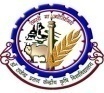 Weather parameters8 May9May10 May11May12MayRemarksRainfall(mm)00000Mainly dry weatherMax. T (°C)4041414040-Mini. T (°C)2323242425-Cloud cover (okta)00000Mainly clear skyMax Relative Humidity (%)7575707065Min Relative Humidity (%)5050504040Wind speed (kmph)1515151010Wind direction(deg)WesterlyWesterlyWesterlyWesterlyWesterlyWesterlyCropPhenophasesAdvisory (Based on weather forecast)In view of dry and hot weather, farmers are advised to do deep ploughing of their fallow lands to reduce the abundance of eggs, larva, pupa of insect pests, diseases and weeds.In view of dry weather condition and westernly wind blowing during forecast period, farmers are advised to give irrigation in late sown rabi maize, summer maize, sugarcane, sunflower, fodder crop and vegetables such as lady’s finger, pumpkin, cucumber, sponge gourd, onion in the evening hour. Also advised to maintain proper soil moisture in the litchi and mango orchard.In view of dry and hot weather, farmers are advised to do deep ploughing of their fallow lands to reduce the abundance of eggs, larva, pupa of insect pests, diseases and weeds.In view of dry weather condition and westernly wind blowing during forecast period, farmers are advised to give irrigation in late sown rabi maize, summer maize, sugarcane, sunflower, fodder crop and vegetables such as lady’s finger, pumpkin, cucumber, sponge gourd, onion in the evening hour. Also advised to maintain proper soil moisture in the litchi and mango orchard.In view of dry and hot weather, farmers are advised to do deep ploughing of their fallow lands to reduce the abundance of eggs, larva, pupa of insect pests, diseases and weeds.In view of dry weather condition and westernly wind blowing during forecast period, farmers are advised to give irrigation in late sown rabi maize, summer maize, sugarcane, sunflower, fodder crop and vegetables such as lady’s finger, pumpkin, cucumber, sponge gourd, onion in the evening hour. Also advised to maintain proper soil moisture in the litchi and mango orchard.Wheat/Pigeon pea/Rabi maizeHarvestingFarmers are advised to give top priority in the harvesting and threshing of wheat, pigeon pea and rabi maize.Turmeric/GingerLand preparationLand preparation is advised for turmeric and ginger. Application of 25-30 tones of cow dung per hectare is advised during land preparation. Farmers are advised to start the sowing of turmeric and ginger from 15th May. Also advised to arrange the seed from authentic resources. Rajendra Sonia and Rajendra Sonali varieties of turmeric and Maran and Nadia varieties of ginger are recommended for sowing in North Bihar .PaddyLand preparationLand preparation is advised for paddy nursery. During land preparation, application of cow dung is suggested for good and healthy seedlings. Elephant foot yamSowingSowing of elephant foot yam is advised. Application of 10-15 ton FYM, 40 kg Nitrogen, 60kg Phosphorus and 80 kg Potash per hectare is advised during land preparation. Gajendra variety is recommended for sowing in North Bihar. Seed should be treated with Trichoderma viridi before sowing. Seed rate@ 80 quintals/hectare is advised.Green gram/ Black gramFlowering/FruitingMonitoring is advised for yellow vein mosaic virus (YMV) disease in green gram and black gram. This disease is spread by white fly. If infestation is found, spraying of Imidacloprid17.8 S L@0.3ml/liter of water is suggested. Affected plants are to be uprooted and destroyed before spraying.Monitoring is advised against attack of hairy caterpillars in the late sown crop. The caterpillars which are profusely covered with long greyish hairs eat foliage, soft portion of stem and branches. In severe cases of infestation, the plants may be completely denuded of leaves. For management of insect-pest, spraying of Methyl parathion 50EC@2.0ml/liter or Chlorpyriphos 20 EC@2.5ml/liter of water is advised in clear days. Lady’s fingerand Cucurbitaceous cropFlowering/FruitingMonitoring is advised for infestation of fruit fly in cucurbitaceous crop. If infestation of is found, spraying of Dimethoate 30 EC @ 2 ml+10 gram sugar /liter of water is advised. Intercultural operation is also advised in summer vegetables. OnionBulb formationDry and hot weather is favorable for outbreak of onion thrips. If insect population is found above ETL, spraying of Profenofos @1ml/L or Imidacloprid@1ml/4 liter of water is advised. Add sticker@ 1ml/L of water for better result. Livestock-              In view of increasing temperature, give clean water to the milch animals and keep them in the shaded place in day hours.GRAMIN KRISHI MAUSAM SEWA (GKMS)AGRO-METEOROLOGY DIVISIONDr. Rajendra Prasad Central Agricultural University, PusaSamastipur, Bihar -848 125GRAMIN KRISHI MAUSAM SEWA (GKMS)AGRO-METEOROLOGY DIVISIONDr. Rajendra Prasad Central Agricultural University, PusaSamastipur, Bihar -848 125GRAMIN KRISHI MAUSAM SEWA (GKMS)AGRO-METEOROLOGY DIVISIONDr. Rajendra Prasad Central Agricultural University, PusaSamastipur, Bihar -848 125Bulletin No. 36Date: Tuesday, 7 May,2019Weather parameters8 May9May10 May11May12MayRemarksRainfall(mm)00000Mainly dry weatherMax. T (°C)4041414040-Mini. T (°C)2323242425-Cloud cover (okta)00000Mainly clear skyMax Relative Humidity (%)7575707065Min Relative Humidity (%)5050504040Wind speed (kmph)1515151010Wind direction(deg)WesterlyWesterlyWesterlyWesterlyWesterlyWesterlyCropPhenophasesAdvisory (Based on weather forecast)In view of dry and hot weather, farmers are advised to do deep ploughing of their fallow lands to reduce the abundance of eggs, larva, pupa of insect pests, diseases and weeds.In view of dry weather condition and westernly wind blowing during forecast period, farmers are advised to give irrigation in late sown rabi maize, summer maize, sugarcane, sunflower, fodder crop and vegetables such as lady’s finger, pumpkin, cucumber, sponge gourd, onion in the evening hour. Also advised to maintain proper soil moisture in the litchi and mango orchard.In view of dry and hot weather, farmers are advised to do deep ploughing of their fallow lands to reduce the abundance of eggs, larva, pupa of insect pests, diseases and weeds.In view of dry weather condition and westernly wind blowing during forecast period, farmers are advised to give irrigation in late sown rabi maize, summer maize, sugarcane, sunflower, fodder crop and vegetables such as lady’s finger, pumpkin, cucumber, sponge gourd, onion in the evening hour. Also advised to maintain proper soil moisture in the litchi and mango orchard.In view of dry and hot weather, farmers are advised to do deep ploughing of their fallow lands to reduce the abundance of eggs, larva, pupa of insect pests, diseases and weeds.In view of dry weather condition and westernly wind blowing during forecast period, farmers are advised to give irrigation in late sown rabi maize, summer maize, sugarcane, sunflower, fodder crop and vegetables such as lady’s finger, pumpkin, cucumber, sponge gourd, onion in the evening hour. Also advised to maintain proper soil moisture in the litchi and mango orchard.Wheat/Pigeon pea/Rabi maizeHarvestingFarmers are advised to give top priority in the harvesting and threshing of wheat, pigeon pea and rabi maize.Turmeric/GingerLand preparationLand preparation is advised for turmeric and ginger. Application of 25-30 tones of cow dung per hectare is advised during land preparation. Farmers are advised to start the sowing of turmeric and ginger from 15th May. Also advised to arrange the seed from authentic resources. Rajendra Sonia and Rajendra Sonali varieties of turmeric and Maran and Nadia varieties of ginger are recommended for sowing in North Bihar .PaddyLand preparationLand preparation is advised for paddy nursery. During land preparation, application of cow dung is suggested for good and healthy seedlings. Elephant foot yamSowingSowing of elephant foot yam is advised. Application of 10-15 ton FYM, 40 kg Nitrogen, 60kg Phosphorus and 80 kg Potash per hectare is advised during land preparation. Gajendra variety is recommended for sowing in North Bihar. Seed should be treated with Trichoderma viridi before sowing. Seed rate@ 80 quintals/hectare is advised.Green gram/ Black gramFlowering/FruitingMonitoring is advised for yellow vein mosaic virus (YMV) disease in green gram and black gram. This disease is spread by white fly. If infestation is found, spraying of Imidacloprid17.8 S L@0.3ml/liter of water is suggested. Affected plants are to be uprooted and destroyed before spraying.Monitoring is advised against attack of hairy caterpillars in the late sown crop. The caterpillars which are profusely covered with long greyish hairs eat foliage, soft portion of stem and branches. In severe cases of infestation, the plants may be completely denuded of leaves. For management of insect-pest, spraying of Methyl parathion 50EC@2.0ml/liter or Chlorpyriphos 20 EC@2.5ml/liter of water is advised in clear days. Lady’s fingerand Cucurbitaceous cropFlowering/FruitingMonitoring is advised for infestation of fruit fly in cucurbitaceous crop. If infestation of is found, spraying of Dimethoate 30 EC @ 2 ml+10 gram sugar /liter of water is advised. Intercultural operation is also advised in summer vegetables. OnionBulb formationDry and hot weather is favorable for outbreak of onion thrips. If insect population is found above ETL, spraying of Profenofos @1ml/L or Imidacloprid@1ml/4 liter of water is advised. Add sticker@ 1ml/L of water for better result. Livestock-              In view of increasing temperature, give clean water to the milch animals and keep them in the shaded place in day hours.GRAMIN KRISHI MAUSAM SEWA (GKMS)AGRO-METEOROLOGY DIVISIONDr. Rajendra Prasad Central Agricultural University, PusaSamastipur, Bihar -848 125GRAMIN KRISHI MAUSAM SEWA (GKMS)AGRO-METEOROLOGY DIVISIONDr. Rajendra Prasad Central Agricultural University, PusaSamastipur, Bihar -848 125GRAMIN KRISHI MAUSAM SEWA (GKMS)AGRO-METEOROLOGY DIVISIONDr. Rajendra Prasad Central Agricultural University, PusaSamastipur, Bihar -848 125Bulletin No. 36Date: Tuesday, 7 May,2019Weather parameters8 May9May10 May11May12MayRemarksRainfall(mm)00000Mainly dry weatherMax. T (°C)4041414040-Mini. T (°C)2323242425-Cloud cover (okta)00000Mainly clear skyMax Relative Humidity (%)7575707065Min Relative Humidity (%)5050504040Wind speed (kmph)1515151010Wind direction(deg)WesterlyWesterlyWesterlyWesterlyWesterlyWesterlyCropPhenophasesAdvisory (Based on weather forecast)In view of dry and hot weather, farmers are advised to do deep ploughing of their fallow lands to reduce the abundance of eggs, larva, pupa of insect pests, diseases and weeds.In view of dry weather condition and westernly wind blowing during forecast period, farmers are advised to give irrigation in late sown rabi maize, summer maize, sugarcane, sunflower, fodder crop and vegetables such as lady’s finger, pumpkin, cucumber, sponge gourd, onion in the evening hour. Also advised to maintain proper soil moisture in the litchi and mango orchard.In view of dry and hot weather, farmers are advised to do deep ploughing of their fallow lands to reduce the abundance of eggs, larva, pupa of insect pests, diseases and weeds.In view of dry weather condition and westernly wind blowing during forecast period, farmers are advised to give irrigation in late sown rabi maize, summer maize, sugarcane, sunflower, fodder crop and vegetables such as lady’s finger, pumpkin, cucumber, sponge gourd, onion in the evening hour. Also advised to maintain proper soil moisture in the litchi and mango orchard.In view of dry and hot weather, farmers are advised to do deep ploughing of their fallow lands to reduce the abundance of eggs, larva, pupa of insect pests, diseases and weeds.In view of dry weather condition and westernly wind blowing during forecast period, farmers are advised to give irrigation in late sown rabi maize, summer maize, sugarcane, sunflower, fodder crop and vegetables such as lady’s finger, pumpkin, cucumber, sponge gourd, onion in the evening hour. Also advised to maintain proper soil moisture in the litchi and mango orchard.Wheat/Pigeon pea/Rabi maizeHarvestingFarmers are advised to give top priority in the harvesting and threshing of wheat, pigeon pea and rabi maize.Turmeric/GingerLand preparationLand preparation is advised for turmeric and ginger. Application of 25-30 tones of cow dung per hectare is advised during land preparation. Farmers are advised to start the sowing of turmeric and ginger from 15th May. Also advised to arrange the seed from authentic resources. Rajendra Sonia and Rajendra Sonali varieties of turmeric and Maran and Nadia varieties of ginger are recommended for sowing in North Bihar .PaddyLand preparationLand preparation is advised for paddy nursery. During land preparation, application of cow dung is suggested for good and healthy seedlings. Elephant foot yamSowingSowing of elephant foot yam is advised. Application of 10-15 ton FYM, 40 kg Nitrogen, 60kg Phosphorus and 80 kg Potash per hectare is advised during land preparation. Gajendra variety is recommended for sowing in North Bihar. Seed should be treated with Trichoderma viridi before sowing. Seed rate@ 80 quintals/hectare is advised.Green gram/ Black gramFlowering/FruitingMonitoring is advised for yellow vein mosaic virus (YMV) disease in green gram and black gram. This disease is spread by white fly. If infestation is found, spraying of Imidacloprid17.8 S L@0.3ml/liter of water is suggested. Affected plants are to be uprooted and destroyed before spraying.Monitoring is advised against attack of hairy caterpillars in the late sown crop. The caterpillars which are profusely covered with long greyish hairs eat foliage, soft portion of stem and branches. In severe cases of infestation, the plants may be completely denuded of leaves. For management of insect-pest, spraying of Methyl parathion 50EC@2.0ml/liter or Chlorpyriphos 20 EC@2.5ml/liter of water is advised in clear days. Lady’s fingerand Cucurbitaceous cropFlowering/FruitingMonitoring is advised for infestation of fruit fly in cucurbitaceous crop. If infestation of is found, spraying of Dimethoate 30 EC @ 2 ml+10 gram sugar /liter of water is advised. Intercultural operation is also advised in summer vegetables. OnionBulb formationDry and hot weather is favorable for outbreak of onion thrips. If insect population is found above ETL, spraying of Profenofos @1ml/L or Imidacloprid@1ml/4 liter of water is advised. Add sticker@ 1ml/L of water for better result. Livestock-              In view of increasing temperature, give clean water to the milch animals and keep them in the shaded place in day hours.GRAMIN KRISHI MAUSAM SEWA (GKMS)AGRO-METEOROLOGY DIVISIONDr. Rajendra Prasad Central Agricultural University, PusaSamastipur, Bihar -848 125GRAMIN KRISHI MAUSAM SEWA (GKMS)AGRO-METEOROLOGY DIVISIONDr. Rajendra Prasad Central Agricultural University, PusaSamastipur, Bihar -848 125GRAMIN KRISHI MAUSAM SEWA (GKMS)AGRO-METEOROLOGY DIVISIONDr. Rajendra Prasad Central Agricultural University, PusaSamastipur, Bihar -848 125Bulletin No. 36Date: Tuesday, 7 May,2019Weather parameters8 May9May10 May11May12MayRemarksRainfall(mm)00000Mainly dry weatherMax. T (°C)4041414040-Mini. T (°C)2323242425-Cloud cover (okta)00000Mainly clear skyMax Relative Humidity (%)7575707065Min Relative Humidity (%)5050504040Wind speed (kmph)1515151010Wind direction(deg)WesterlyWesterlyWesterlyWesterlyWesterlyWesterlyCropPhenophasesAdvisory (Based on weather forecast)In view of dry and hot weather, farmers are advised to do deep ploughing of their fallow lands to reduce the abundance of eggs, larva, pupa of insect pests, diseases and weeds.In view of dry weather condition and westernly wind blowing during forecast period, farmers are advised to give irrigation in late sown rabi maize, summer maize, sugarcane, sunflower, fodder crop and vegetables such as lady’s finger, pumpkin, cucumber, sponge gourd, onion in the evening hour. Also advised to maintain proper soil moisture in the litchi and mango orchard.In view of dry and hot weather, farmers are advised to do deep ploughing of their fallow lands to reduce the abundance of eggs, larva, pupa of insect pests, diseases and weeds.In view of dry weather condition and westernly wind blowing during forecast period, farmers are advised to give irrigation in late sown rabi maize, summer maize, sugarcane, sunflower, fodder crop and vegetables such as lady’s finger, pumpkin, cucumber, sponge gourd, onion in the evening hour. Also advised to maintain proper soil moisture in the litchi and mango orchard.In view of dry and hot weather, farmers are advised to do deep ploughing of their fallow lands to reduce the abundance of eggs, larva, pupa of insect pests, diseases and weeds.In view of dry weather condition and westernly wind blowing during forecast period, farmers are advised to give irrigation in late sown rabi maize, summer maize, sugarcane, sunflower, fodder crop and vegetables such as lady’s finger, pumpkin, cucumber, sponge gourd, onion in the evening hour. Also advised to maintain proper soil moisture in the litchi and mango orchard.Wheat/Pigeon pea/Rabi maizeHarvestingFarmers are advised to give top priority in the harvesting and threshing of wheat, pigeon pea and rabi maize.Turmeric/GingerLand preparationLand preparation is advised for turmeric and ginger. Application of 25-30 tones of cow dung per hectare is advised during land preparation. Farmers are advised to start the sowing of turmeric and ginger from 15th May. Also advised to arrange the seed from authentic resources. Rajendra Sonia and Rajendra Sonali varieties of turmeric and Maran and Nadia varieties of ginger are recommended for sowing in North Bihar .PaddyLand preparationLand preparation is advised for paddy nursery. During land preparation, application of cow dung is suggested for good and healthy seedlings. Elephant foot yamSowingSowing of elephant foot yam is advised. Application of 10-15 ton FYM, 40 kg Nitrogen, 60kg Phosphorus and 80 kg Potash per hectare is advised during land preparation. Gajendra variety is recommended for sowing in North Bihar. Seed should be treated with Trichoderma viridi before sowing. Seed rate@ 80 quintals/hectare is advised.Green gram/ Black gramFlowering/FruitingMonitoring is advised for yellow vein mosaic virus (YMV) disease in green gram and black gram. This disease is spread by white fly. If infestation is found, spraying of Imidacloprid17.8 S L@0.3ml/liter of water is suggested. Affected plants are to be uprooted and destroyed before spraying.Monitoring is advised against attack of hairy caterpillars in the late sown crop. The caterpillars which are profusely covered with long greyish hairs eat foliage, soft portion of stem and branches. In severe cases of infestation, the plants may be completely denuded of leaves. For management of insect-pest, spraying of Methyl parathion 50EC@2.0ml/liter or Chlorpyriphos 20 EC@2.5ml/liter of water is advised in clear days. Lady’s fingerand Cucurbitaceous cropFlowering/FruitingMonitoring is advised for infestation of fruit fly in cucurbitaceous crop. If infestation of is found, spraying of Dimethoate 30 EC @ 2 ml+10 gram sugar /liter of water is advised. Intercultural operation is also advised in summer vegetables. OnionBulb formationDry and hot weather is favorable for outbreak of onion thrips. If insect population is found above ETL, spraying of Profenofos @1ml/L or Imidacloprid@1ml/4 liter of water is advised. Add sticker@ 1ml/L of water for better result. Livestock-              In view of increasing temperature, give clean water to the milch animals and keep them in the shaded place in day hours.GRAMIN KRISHI MAUSAM SEWA (GKMS)AGRO-METEOROLOGY DIVISIONDr. Rajendra Prasad Central Agricultural University, PusaSamastipur, Bihar -848 125GRAMIN KRISHI MAUSAM SEWA (GKMS)AGRO-METEOROLOGY DIVISIONDr. Rajendra Prasad Central Agricultural University, PusaSamastipur, Bihar -848 125GRAMIN KRISHI MAUSAM SEWA (GKMS)AGRO-METEOROLOGY DIVISIONDr. Rajendra Prasad Central Agricultural University, PusaSamastipur, Bihar -848 125Bulletin No. 36Date: Tuesday, 7 May,2019Weather parameters8 May9May10 May11May12MayRemarksRainfall(mm)00000Mainly dry weatherMax. T (°C)4041414040-Mini. T (°C)2323242425-Cloud cover (okta)00000Mainly clear skyMax Relative Humidity (%)7575707065Min Relative Humidity (%)5050504040Wind speed (kmph)1515151010Wind direction(deg)WesterlyWesterlyWesterlyWesterlyWesterlyWesterlyCropPhenophasesAdvisory (Based on weather forecast)In view of dry and hot weather, farmers are advised to do deep ploughing of their fallow lands to reduce the abundance of eggs, larva, pupa of insect pests, diseases and weeds.In view of dry weather condition and westernly wind blowing during forecast period, farmers are advised to give irrigation in late sown rabi maize, summer maize, sugarcane, sunflower, fodder crop and vegetables such as lady’s finger, pumpkin, cucumber, sponge gourd, onion in the evening hour. Also advised to maintain proper soil moisture in the litchi and mango orchard.In view of dry and hot weather, farmers are advised to do deep ploughing of their fallow lands to reduce the abundance of eggs, larva, pupa of insect pests, diseases and weeds.In view of dry weather condition and westernly wind blowing during forecast period, farmers are advised to give irrigation in late sown rabi maize, summer maize, sugarcane, sunflower, fodder crop and vegetables such as lady’s finger, pumpkin, cucumber, sponge gourd, onion in the evening hour. Also advised to maintain proper soil moisture in the litchi and mango orchard.In view of dry and hot weather, farmers are advised to do deep ploughing of their fallow lands to reduce the abundance of eggs, larva, pupa of insect pests, diseases and weeds.In view of dry weather condition and westernly wind blowing during forecast period, farmers are advised to give irrigation in late sown rabi maize, summer maize, sugarcane, sunflower, fodder crop and vegetables such as lady’s finger, pumpkin, cucumber, sponge gourd, onion in the evening hour. Also advised to maintain proper soil moisture in the litchi and mango orchard.Wheat/Pigeon pea/Rabi maizeHarvestingFarmers are advised to give top priority in the harvesting and threshing of wheat, pigeon pea and rabi maize.Turmeric/GingerLand preparationLand preparation is advised for turmeric and ginger. Application of 25-30 tones of cow dung per hectare is advised during land preparation. Farmers are advised to start the sowing of turmeric and ginger from 15th May. Also advised to arrange the seed from authentic resources. Rajendra Sonia and Rajendra Sonali varieties of turmeric and Maran and Nadia varieties of ginger are recommended for sowing in North Bihar .PaddyLand preparationLand preparation is advised for paddy nursery. During land preparation, application of cow dung is suggested for good and healthy seedlings. Elephant foot yamSowingSowing of elephant foot yam is advised. Application of 10-15 ton FYM, 40 kg Nitrogen, 60kg Phosphorus and 80 kg Potash per hectare is advised during land preparation. Gajendra variety is recommended for sowing in North Bihar. Seed should be treated with Trichoderma viridi before sowing. Seed rate@ 80 quintals/hectare is advised.Green gram/ Black gramFlowering/FruitingMonitoring is advised for yellow vein mosaic virus (YMV) disease in green gram and black gram. This disease is spread by white fly. If infestation is found, spraying of Imidacloprid17.8 S L@0.3ml/liter of water is suggested. Affected plants are to be uprooted and destroyed before spraying.Monitoring is advised against attack of hairy caterpillars in the late sown crop. The caterpillars which are profusely covered with long greyish hairs eat foliage, soft portion of stem and branches. In severe cases of infestation, the plants may be completely denuded of leaves. For management of insect-pest, spraying of Methyl parathion 50EC@2.0ml/liter or Chlorpyriphos 20 EC@2.5ml/liter of water is advised in clear days. Lady’s fingerand Cucurbitaceous cropFlowering/FruitingMonitoring is advised for infestation of fruit fly in cucurbitaceous crop. If infestation of is found, spraying of Dimethoate 30 EC @ 2 ml+10 gram sugar /liter of water is advised. Intercultural operation is also advised in summer vegetables. OnionBulb formationDry and hot weather is favorable for outbreak of onion thrips. If insect population is found above ETL, spraying of Profenofos @1ml/L or Imidacloprid@1ml/4 liter of water is advised. Add sticker@ 1ml/L of water for better result. Livestock-              In view of increasing temperature, give clean water to the milch animals and keep them in the shaded place in day hours.GRAMIN KRISHI MAUSAM SEWA (GKMS)AGRO-METEOROLOGY DIVISIONDr. Rajendra Prasad Central Agricultural University, PusaSamastipur, Bihar -848 125GRAMIN KRISHI MAUSAM SEWA (GKMS)AGRO-METEOROLOGY DIVISIONDr. Rajendra Prasad Central Agricultural University, PusaSamastipur, Bihar -848 125GRAMIN KRISHI MAUSAM SEWA (GKMS)AGRO-METEOROLOGY DIVISIONDr. Rajendra Prasad Central Agricultural University, PusaSamastipur, Bihar -848 125Bulletin No. 36Date: Tuesday, 7 May,2019Weather parameters8 May9May10 May11May12MayRemarksRainfall(mm)00000Mainly dry weatherMax. T (°C)4041414040-Mini. T (°C)2323242425-Cloud cover (okta)00000Mainly clear skyMax Relative Humidity (%)7575707065Min Relative Humidity (%)5050504040Wind speed (kmph)1515151010Wind direction(deg)WesterlyWesterlyWesterlyWesterlyWesterlyWesterlyCropPhenophasesAdvisory (Based on weather forecast)In view of dry and hot weather, farmers are advised to do deep ploughing of their fallow lands to reduce the abundance of eggs, larva, pupa of insect pests, diseases and weeds.In view of dry weather condition and westernly wind blowing during forecast period, farmers are advised to give irrigation in late sown rabi maize, summer maize, sugarcane, sunflower, fodder crop and vegetables such as lady’s finger, pumpkin, cucumber, sponge gourd, onion in the evening hour. Also advised to maintain proper soil moisture in the litchi and mango orchard.In view of dry and hot weather, farmers are advised to do deep ploughing of their fallow lands to reduce the abundance of eggs, larva, pupa of insect pests, diseases and weeds.In view of dry weather condition and westernly wind blowing during forecast period, farmers are advised to give irrigation in late sown rabi maize, summer maize, sugarcane, sunflower, fodder crop and vegetables such as lady’s finger, pumpkin, cucumber, sponge gourd, onion in the evening hour. Also advised to maintain proper soil moisture in the litchi and mango orchard.In view of dry and hot weather, farmers are advised to do deep ploughing of their fallow lands to reduce the abundance of eggs, larva, pupa of insect pests, diseases and weeds.In view of dry weather condition and westernly wind blowing during forecast period, farmers are advised to give irrigation in late sown rabi maize, summer maize, sugarcane, sunflower, fodder crop and vegetables such as lady’s finger, pumpkin, cucumber, sponge gourd, onion in the evening hour. Also advised to maintain proper soil moisture in the litchi and mango orchard.Wheat/Pigeon pea/Rabi maizeHarvestingFarmers are advised to give top priority in the harvesting and threshing of wheat, pigeon pea and rabi maize.Turmeric/GingerLand preparationLand preparation is advised for turmeric and ginger. Application of 25-30 tones of cow dung per hectare is advised during land preparation. Farmers are advised to start the sowing of turmeric and ginger from 15th May. Also advised to arrange the seed from authentic resources. Rajendra Sonia and Rajendra Sonali varieties of turmeric and Maran and Nadia varieties of ginger are recommended for sowing in North Bihar .PaddyLand preparationLand preparation is advised for paddy nursery. During land preparation, application of cow dung is suggested for good and healthy seedlings. Elephant foot yamSowingSowing of elephant foot yam is advised. Application of 10-15 ton FYM, 40 kg Nitrogen, 60kg Phosphorus and 80 kg Potash per hectare is advised during land preparation. Gajendra variety is recommended for sowing in North Bihar. Seed should be treated with Trichoderma viridi before sowing. Seed rate@ 80 quintals/hectare is advised.Green gram/ Black gramFlowering/FruitingMonitoring is advised for yellow vein mosaic virus (YMV) disease in green gram and black gram. This disease is spread by white fly. If infestation is found, spraying of Imidacloprid17.8 S L@0.3ml/liter of water is suggested. Affected plants are to be uprooted and destroyed before spraying.Monitoring is advised against attack of hairy caterpillars in the late sown crop. The caterpillars which are profusely covered with long greyish hairs eat foliage, soft portion of stem and branches. In severe cases of infestation, the plants may be completely denuded of leaves. For management of insect-pest, spraying of Methyl parathion 50EC@2.0ml/liter or Chlorpyriphos 20 EC@2.5ml/liter of water is advised in clear days. Lady’s fingerand Cucurbitaceous cropFlowering/FruitingMonitoring is advised for infestation of fruit fly in cucurbitaceous crop. If infestation of is found, spraying of Dimethoate 30 EC @ 2 ml+10 gram sugar /liter of water is advised. Intercultural operation is also advised in summer vegetables. OnionBulb formationDry and hot weather is favorable for outbreak of onion thrips. If insect population is found above ETL, spraying of Profenofos @1ml/L or Imidacloprid@1ml/4 liter of water is advised. Add sticker@ 1ml/L of water for better result. Livestock-              In view of increasing temperature, give clean water to the milch animals and keep them in the shaded place in day hours.GRAMIN KRISHI MAUSAM SEWA (GKMS)AGRO-METEOROLOGY DIVISIONDr. Rajendra Prasad Central Agricultural University, PusaSamastipur, Bihar -848 125GRAMIN KRISHI MAUSAM SEWA (GKMS)AGRO-METEOROLOGY DIVISIONDr. Rajendra Prasad Central Agricultural University, PusaSamastipur, Bihar -848 125GRAMIN KRISHI MAUSAM SEWA (GKMS)AGRO-METEOROLOGY DIVISIONDr. Rajendra Prasad Central Agricultural University, PusaSamastipur, Bihar -848 125Bulletin No. 36Date: Tuesday, 7 May,2019Weather parameters8 May9May10 May11May12MayRemarksRainfall(mm)00000Mainly dry weatherMax. T (°C)4041414040-Mini. T (°C)2323242425-Cloud cover (okta)00000Mainly clear skyMax Relative Humidity (%)7575707065Min Relative Humidity (%)5050504040Wind speed (kmph)1515151010Wind direction(deg)WesterlyWesterlyWesterlyWesterlyWesterlyWesterlyCropPhenophasesAdvisory (Based on weather forecast)In view of dry and hot weather, farmers are advised to do deep ploughing of their fallow lands to reduce the abundance of eggs, larva, pupa of insect pests, diseases and weeds.In view of dry weather condition and westernly wind blowing during forecast period, farmers are advised to give irrigation in late sown rabi maize, summer maize, sugarcane, sunflower, fodder crop and vegetables such as lady’s finger, pumpkin, cucumber, sponge gourd, onion in the evening hour. Also advised to maintain proper soil moisture in the litchi and mango orchard.In view of dry and hot weather, farmers are advised to do deep ploughing of their fallow lands to reduce the abundance of eggs, larva, pupa of insect pests, diseases and weeds.In view of dry weather condition and westernly wind blowing during forecast period, farmers are advised to give irrigation in late sown rabi maize, summer maize, sugarcane, sunflower, fodder crop and vegetables such as lady’s finger, pumpkin, cucumber, sponge gourd, onion in the evening hour. Also advised to maintain proper soil moisture in the litchi and mango orchard.In view of dry and hot weather, farmers are advised to do deep ploughing of their fallow lands to reduce the abundance of eggs, larva, pupa of insect pests, diseases and weeds.In view of dry weather condition and westernly wind blowing during forecast period, farmers are advised to give irrigation in late sown rabi maize, summer maize, sugarcane, sunflower, fodder crop and vegetables such as lady’s finger, pumpkin, cucumber, sponge gourd, onion in the evening hour. Also advised to maintain proper soil moisture in the litchi and mango orchard.Wheat/Pigeon pea/Rabi maizeHarvestingFarmers are advised to give top priority in the harvesting and threshing of wheat, pigeon pea and rabi maize.Turmeric/GingerLand preparationLand preparation is advised for turmeric and ginger. Application of 25-30 tones of cow dung per hectare is advised during land preparation. Farmers are advised to start the sowing of turmeric and ginger from 15th May. Also advised to arrange the seed from authentic resources. Rajendra Sonia and Rajendra Sonali varieties of turmeric and Maran and Nadia varieties of ginger are recommended for sowing in North Bihar .PaddyLand preparationLand preparation is advised for paddy nursery. During land preparation, application of cow dung is suggested for good and healthy seedlings. Elephant foot yamSowingSowing of elephant foot yam is advised. Application of 10-15 ton FYM, 40 kg Nitrogen, 60kg Phosphorus and 80 kg Potash per hectare is advised during land preparation. Gajendra variety is recommended for sowing in North Bihar. Seed should be treated with Trichoderma viridi before sowing. Seed rate@ 80 quintals/hectare is advised.Green gram/ Black gramFlowering/FruitingMonitoring is advised for yellow vein mosaic virus (YMV) disease in green gram and black gram. This disease is spread by white fly. If infestation is found, spraying of Imidacloprid17.8 S L@0.3ml/liter of water is suggested. Affected plants are to be uprooted and destroyed before spraying.Monitoring is advised against attack of hairy caterpillars in the late sown crop. The caterpillars which are profusely covered with long greyish hairs eat foliage, soft portion of stem and branches. In severe cases of infestation, the plants may be completely denuded of leaves. For management of insect-pest, spraying of Methyl parathion 50EC@2.0ml/liter or Chlorpyriphos 20 EC@2.5ml/liter of water is advised in clear days. Lady’s fingerand Cucurbitaceous cropFlowering/FruitingMonitoring is advised for infestation of fruit fly in cucurbitaceous crop. If infestation of is found, spraying of Dimethoate 30 EC @ 2 ml+10 gram sugar /liter of water is advised. Intercultural operation is also advised in summer vegetables. OnionBulb formationDry and hot weather is favorable for outbreak of onion thrips. If insect population is found above ETL, spraying of Profenofos @1ml/L or Imidacloprid@1ml/4 liter of water is advised. Add sticker@ 1ml/L of water for better result. Livestock-              In view of increasing temperature, give clean water to the milch animals and keep them in the shaded place in day hours.GRAMIN KRISHI MAUSAM SEWA (GKMS)AGRO-METEOROLOGY DIVISIONDr. Rajendra Prasad Central Agricultural University, PusaSamastipur, Bihar -848 125GRAMIN KRISHI MAUSAM SEWA (GKMS)AGRO-METEOROLOGY DIVISIONDr. Rajendra Prasad Central Agricultural University, PusaSamastipur, Bihar -848 125GRAMIN KRISHI MAUSAM SEWA (GKMS)AGRO-METEOROLOGY DIVISIONDr. Rajendra Prasad Central Agricultural University, PusaSamastipur, Bihar -848 125Bulletin No. 36Date: Tuesday, 7 May,2019Weather parameters8 May9May10 May11May12MayRemarksRainfall(mm)00000Mainly dry weatherMax. T (°C)4041414040-Mini. T (°C)2323242425-Cloud cover (okta)00000Mainly clear skyMax Relative Humidity (%)7575707065Min Relative Humidity (%)5050504040Wind speed (kmph)1515151010Wind direction(deg)WesterlyWesterlyWesterlyWesterlyWesterlyWesterlyCropPhenophasesAdvisory (Based on weather forecast)In view of dry and hot weather, farmers are advised to do deep ploughing of their fallow lands to reduce the abundance of eggs, larva, pupa of insect pests, diseases and weeds.In view of dry weather condition and westernly wind blowing during forecast period, farmers are advised to give irrigation in late sown rabi maize, summer maize, sugarcane, sunflower, fodder crop and vegetables such as lady’s finger, pumpkin, cucumber, sponge gourd, onion in the evening hour. Also advised to maintain proper soil moisture in the litchi and mango orchard.In view of dry and hot weather, farmers are advised to do deep ploughing of their fallow lands to reduce the abundance of eggs, larva, pupa of insect pests, diseases and weeds.In view of dry weather condition and westernly wind blowing during forecast period, farmers are advised to give irrigation in late sown rabi maize, summer maize, sugarcane, sunflower, fodder crop and vegetables such as lady’s finger, pumpkin, cucumber, sponge gourd, onion in the evening hour. Also advised to maintain proper soil moisture in the litchi and mango orchard.In view of dry and hot weather, farmers are advised to do deep ploughing of their fallow lands to reduce the abundance of eggs, larva, pupa of insect pests, diseases and weeds.In view of dry weather condition and westernly wind blowing during forecast period, farmers are advised to give irrigation in late sown rabi maize, summer maize, sugarcane, sunflower, fodder crop and vegetables such as lady’s finger, pumpkin, cucumber, sponge gourd, onion in the evening hour. Also advised to maintain proper soil moisture in the litchi and mango orchard.Wheat/Pigeon pea/Rabi maizeHarvestingFarmers are advised to give top priority in the harvesting and threshing of wheat, pigeon pea and rabi maize.Turmeric/GingerLand preparationLand preparation is advised for turmeric and ginger. Application of 25-30 tones of cow dung per hectare is advised during land preparation. Farmers are advised to start the sowing of turmeric and ginger from 15th May. Also advised to arrange the seed from authentic resources. Rajendra Sonia and Rajendra Sonali varieties of turmeric and Maran and Nadia varieties of ginger are recommended for sowing in North Bihar .PaddyLand preparationLand preparation is advised for paddy nursery. During land preparation, application of cow dung is suggested for good and healthy seedlings. Elephant foot yamSowingSowing of elephant foot yam is advised. Application of 10-15 ton FYM, 40 kg Nitrogen, 60kg Phosphorus and 80 kg Potash per hectare is advised during land preparation. Gajendra variety is recommended for sowing in North Bihar. Seed should be treated with Trichoderma viridi before sowing. Seed rate@ 80 quintals/hectare is advised.Green gram/ Black gramFlowering/FruitingMonitoring is advised for yellow vein mosaic virus (YMV) disease in green gram and black gram. This disease is spread by white fly. If infestation is found, spraying of Imidacloprid17.8 S L@0.3ml/liter of water is suggested. Affected plants are to be uprooted and destroyed before spraying.Monitoring is advised against attack of hairy caterpillars in the late sown crop. The caterpillars which are profusely covered with long greyish hairs eat foliage, soft portion of stem and branches. In severe cases of infestation, the plants may be completely denuded of leaves. For management of insect-pest, spraying of Methyl parathion 50EC@2.0ml/liter or Chlorpyriphos 20 EC@2.5ml/liter of water is advised in clear days. Lady’s fingerand Cucurbitaceous cropFlowering/FruitingMonitoring is advised for infestation of fruit fly in cucurbitaceous crop. If infestation of is found, spraying of Dimethoate 30 EC @ 2 ml+10 gram sugar /liter of water is advised. Intercultural operation is also advised in summer vegetables. OnionBulb formationDry and hot weather is favorable for outbreak of onion thrips. If insect population is found above ETL, spraying of Profenofos @1ml/L or Imidacloprid@1ml/4 liter of water is advised. Add sticker@ 1ml/L of water for better result. Livestock-              In view of increasing temperature, give clean water to the milch animals and keep them in the shaded place in day hours.GRAMIN KRISHI MAUSAM SEWA (GKMS)AGRO-METEOROLOGY DIVISIONDr. Rajendra Prasad Central Agricultural University, PusaSamastipur, Bihar -848 125GRAMIN KRISHI MAUSAM SEWA (GKMS)AGRO-METEOROLOGY DIVISIONDr. Rajendra Prasad Central Agricultural University, PusaSamastipur, Bihar -848 125GRAMIN KRISHI MAUSAM SEWA (GKMS)AGRO-METEOROLOGY DIVISIONDr. Rajendra Prasad Central Agricultural University, PusaSamastipur, Bihar -848 125Bulletin No. 36Date: Tuesday, 7 May,2019Weather parameters8 May9May10 May11May12MayRemarksRainfall(mm)00000Mainly dry weatherMax. T (°C)4041414040-Mini. T (°C)2323242425-Cloud cover (okta)00000Mainly clear skyMax Relative Humidity (%)7575707065Min Relative Humidity (%)5050504040Wind speed (kmph)1515151010Wind direction(deg)WesterlyWesterlyWesterlyWesterlyWesterlyWesterlyCropPhenophasesAdvisory (Based on weather forecast)In view of dry and hot weather, farmers are advised to do deep ploughing of their fallow lands to reduce the abundance of eggs, larva, pupa of insect pests, diseases and weeds.In view of dry weather condition and westernly wind blowing during forecast period, farmers are advised to give irrigation in late sown rabi maize, summer maize, sugarcane, sunflower, fodder crop and vegetables such as lady’s finger, pumpkin, cucumber, sponge gourd, onion in the evening hour. Also advised to maintain proper soil moisture in the litchi and mango orchard.In view of dry and hot weather, farmers are advised to do deep ploughing of their fallow lands to reduce the abundance of eggs, larva, pupa of insect pests, diseases and weeds.In view of dry weather condition and westernly wind blowing during forecast period, farmers are advised to give irrigation in late sown rabi maize, summer maize, sugarcane, sunflower, fodder crop and vegetables such as lady’s finger, pumpkin, cucumber, sponge gourd, onion in the evening hour. Also advised to maintain proper soil moisture in the litchi and mango orchard.In view of dry and hot weather, farmers are advised to do deep ploughing of their fallow lands to reduce the abundance of eggs, larva, pupa of insect pests, diseases and weeds.In view of dry weather condition and westernly wind blowing during forecast period, farmers are advised to give irrigation in late sown rabi maize, summer maize, sugarcane, sunflower, fodder crop and vegetables such as lady’s finger, pumpkin, cucumber, sponge gourd, onion in the evening hour. Also advised to maintain proper soil moisture in the litchi and mango orchard.Wheat/Pigeon pea/Rabi maizeHarvestingFarmers are advised to give top priority in the harvesting and threshing of wheat, pigeon pea and rabi maize.Turmeric/GingerLand preparationLand preparation is advised for turmeric and ginger. Application of 25-30 tones of cow dung per hectare is advised during land preparation. Farmers are advised to start the sowing of turmeric and ginger from 15th May. Also advised to arrange the seed from authentic resources. Rajendra Sonia and Rajendra Sonali varieties of turmeric and Maran and Nadia varieties of ginger are recommended for sowing in North Bihar .PaddyLand preparationLand preparation is advised for paddy nursery. During land preparation, application of cow dung is suggested for good and healthy seedlings. Elephant foot yamSowingSowing of elephant foot yam is advised. Application of 10-15 ton FYM, 40 kg Nitrogen, 60kg Phosphorus and 80 kg Potash per hectare is advised during land preparation. Gajendra variety is recommended for sowing in North Bihar. Seed should be treated with Trichoderma viridi before sowing. Seed rate@ 80 quintals/hectare is advised.Green gram/ Black gramFlowering/FruitingMonitoring is advised for yellow vein mosaic virus (YMV) disease in green gram and black gram. This disease is spread by white fly. If infestation is found, spraying of Imidacloprid17.8 S L@0.3ml/liter of water is suggested. Affected plants are to be uprooted and destroyed before spraying.Monitoring is advised against attack of hairy caterpillars in the late sown crop. The caterpillars which are profusely covered with long greyish hairs eat foliage, soft portion of stem and branches. In severe cases of infestation, the plants may be completely denuded of leaves. For management of insect-pest, spraying of Methyl parathion 50EC@2.0ml/liter or Chlorpyriphos 20 EC@2.5ml/liter of water is advised in clear days. Lady’s fingerand Cucurbitaceous cropFlowering/FruitingMonitoring is advised for infestation of fruit fly in cucurbitaceous crop. If infestation of is found, spraying of Dimethoate 30 EC @ 2 ml+10 gram sugar /liter of water is advised. Intercultural operation is also advised in summer vegetables. OnionBulb formationDry and hot weather is favorable for outbreak of onion thrips. If insect population is found above ETL, spraying of Profenofos @1ml/L or Imidacloprid@1ml/4 liter of water is advised. Add sticker@ 1ml/L of water for better result. Livestock-              In view of increasing temperature, give clean water to the milch animals and keep them in the shaded place in day hours.GRAMIN KRISHI MAUSAM SEWA (GKMS)AGRO-METEOROLOGY DIVISIONDr. Rajendra Prasad Central Agricultural University, PusaSamastipur, Bihar -848 125GRAMIN KRISHI MAUSAM SEWA (GKMS)AGRO-METEOROLOGY DIVISIONDr. Rajendra Prasad Central Agricultural University, PusaSamastipur, Bihar -848 125GRAMIN KRISHI MAUSAM SEWA (GKMS)AGRO-METEOROLOGY DIVISIONDr. Rajendra Prasad Central Agricultural University, PusaSamastipur, Bihar -848 125Bulletin No. 36Date: Tuesday, 7 May,2019Weather parameters8 May9May10 May11May12MayRemarksRainfall(mm)00000Mainly dry weatherMax. T (°C)4041414040-Mini. T (°C)2323242425-Cloud cover (okta)00000Mainly clear skyMax Relative Humidity (%)7575707065Min Relative Humidity (%)5050504040Wind speed (kmph)1515151010Wind direction(deg)WesterlyWesterlyWesterlyWesterlyWesterlyWesterlyCropPhenophasesAdvisory (Based on weather forecast)In view of dry and hot weather, farmers are advised to do deep ploughing of their fallow lands to reduce the abundance of eggs, larva, pupa of insect pests, diseases and weeds.In view of dry weather condition and westernly wind blowing during forecast period, farmers are advised to give irrigation in late sown rabi maize, summer maize, sugarcane, sunflower, fodder crop and vegetables such as lady’s finger, pumpkin, cucumber, sponge gourd, onion in the evening hour. Also advised to maintain proper soil moisture in the litchi and mango orchard.In view of dry and hot weather, farmers are advised to do deep ploughing of their fallow lands to reduce the abundance of eggs, larva, pupa of insect pests, diseases and weeds.In view of dry weather condition and westernly wind blowing during forecast period, farmers are advised to give irrigation in late sown rabi maize, summer maize, sugarcane, sunflower, fodder crop and vegetables such as lady’s finger, pumpkin, cucumber, sponge gourd, onion in the evening hour. Also advised to maintain proper soil moisture in the litchi and mango orchard.In view of dry and hot weather, farmers are advised to do deep ploughing of their fallow lands to reduce the abundance of eggs, larva, pupa of insect pests, diseases and weeds.In view of dry weather condition and westernly wind blowing during forecast period, farmers are advised to give irrigation in late sown rabi maize, summer maize, sugarcane, sunflower, fodder crop and vegetables such as lady’s finger, pumpkin, cucumber, sponge gourd, onion in the evening hour. Also advised to maintain proper soil moisture in the litchi and mango orchard.Wheat/Pigeon pea/Rabi maizeHarvestingFarmers are advised to give top priority in the harvesting and threshing of wheat, pigeon pea and rabi maize.Turmeric/GingerLand preparationLand preparation is advised for turmeric and ginger. Application of 25-30 tones of cow dung per hectare is advised during land preparation. Farmers are advised to start the sowing of turmeric and ginger from 15th May. Also advised to arrange the seed from authentic resources. Rajendra Sonia and Rajendra Sonali varieties of turmeric and Maran and Nadia varieties of ginger are recommended for sowing in North Bihar .PaddyLand preparationLand preparation is advised for paddy nursery. During land preparation, application of cow dung is suggested for good and healthy seedlings. Elephant foot yamSowingSowing of elephant foot yam is advised. Application of 10-15 ton FYM, 40 kg Nitrogen, 60kg Phosphorus and 80 kg Potash per hectare is advised during land preparation. Gajendra variety is recommended for sowing in North Bihar. Seed should be treated with Trichoderma viridi before sowing. Seed rate@ 80 quintals/hectare is advised.Green gram/ Black gramFlowering/FruitingMonitoring is advised for yellow vein mosaic virus (YMV) disease in green gram and black gram. This disease is spread by white fly. If infestation is found, spraying of Imidacloprid17.8 S L@0.3ml/liter of water is suggested. Affected plants are to be uprooted and destroyed before spraying.Monitoring is advised against attack of hairy caterpillars in the late sown crop. The caterpillars which are profusely covered with long greyish hairs eat foliage, soft portion of stem and branches. In severe cases of infestation, the plants may be completely denuded of leaves. For management of insect-pest, spraying of Methyl parathion 50EC@2.0ml/liter or Chlorpyriphos 20 EC@2.5ml/liter of water is advised in clear days. Lady’s fingerand Cucurbitaceous cropFlowering/FruitingMonitoring is advised for infestation of fruit fly in cucurbitaceous crop. If infestation of is found, spraying of Dimethoate 30 EC @ 2 ml+10 gram sugar /liter of water is advised. Intercultural operation is also advised in summer vegetables. OnionBulb formationDry and hot weather is favorable for outbreak of onion thrips. If insect population is found above ETL, spraying of Profenofos @1ml/L or Imidacloprid@1ml/4 liter of water is advised. Add sticker@ 1ml/L of water for better result. Livestock-              In view of increasing temperature, give clean water to the milch animals and keep them in the shaded place in day hours.GRAMIN KRISHI MAUSAM SEWA (GKMS)AGRO-METEOROLOGY DIVISIONDr. Rajendra Prasad Central Agricultural University, PusaSamastipur, Bihar -848 125GRAMIN KRISHI MAUSAM SEWA (GKMS)AGRO-METEOROLOGY DIVISIONDr. Rajendra Prasad Central Agricultural University, PusaSamastipur, Bihar -848 125GRAMIN KRISHI MAUSAM SEWA (GKMS)AGRO-METEOROLOGY DIVISIONDr. Rajendra Prasad Central Agricultural University, PusaSamastipur, Bihar -848 125Bulletin No. 36Date: Tuesday, 7 May,2019Weather parameters8 May9May10 May11May12MayRemarksRainfall(mm)00000Mainly dry weatherMax. T (°C)4041414040-Mini. T (°C)2323242425-Cloud cover (okta)00000Mainly clear skyMax Relative Humidity (%)7575707065Min Relative Humidity (%)5050504040Wind speed (kmph)1515151010Wind direction(deg)WesterlyWesterlyWesterlyWesterlyWesterlyWesterlyCropPhenophasesAdvisory (Based on weather forecast)In view of dry and hot weather, farmers are advised to do deep ploughing of their fallow lands to reduce the abundance of eggs, larva, pupa of insect pests, diseases and weeds.In view of dry weather condition and westernly wind blowing during forecast period, farmers are advised to give irrigation in late sown rabi maize, summer maize, sugarcane, sunflower, fodder crop and vegetables such as lady’s finger, pumpkin, cucumber, sponge gourd, onion in the evening hour. Also advised to maintain proper soil moisture in the litchi and mango orchard.In view of dry and hot weather, farmers are advised to do deep ploughing of their fallow lands to reduce the abundance of eggs, larva, pupa of insect pests, diseases and weeds.In view of dry weather condition and westernly wind blowing during forecast period, farmers are advised to give irrigation in late sown rabi maize, summer maize, sugarcane, sunflower, fodder crop and vegetables such as lady’s finger, pumpkin, cucumber, sponge gourd, onion in the evening hour. Also advised to maintain proper soil moisture in the litchi and mango orchard.In view of dry and hot weather, farmers are advised to do deep ploughing of their fallow lands to reduce the abundance of eggs, larva, pupa of insect pests, diseases and weeds.In view of dry weather condition and westernly wind blowing during forecast period, farmers are advised to give irrigation in late sown rabi maize, summer maize, sugarcane, sunflower, fodder crop and vegetables such as lady’s finger, pumpkin, cucumber, sponge gourd, onion in the evening hour. Also advised to maintain proper soil moisture in the litchi and mango orchard.Wheat/Pigeon pea/Rabi maizeHarvestingFarmers are advised to give top priority in the harvesting and threshing of wheat, pigeon pea and rabi maize.Turmeric/GingerLand preparationLand preparation is advised for turmeric and ginger. Application of 25-30 tones of cow dung per hectare is advised during land preparation. Farmers are advised to start the sowing of turmeric and ginger from 15th May. Also advised to arrange the seed from authentic resources. Rajendra Sonia and Rajendra Sonali varieties of turmeric and Maran and Nadia varieties of ginger are recommended for sowing in North Bihar .PaddyLand preparationLand preparation is advised for paddy nursery. During land preparation, application of cow dung is suggested for good and healthy seedlings. Elephant foot yamSowingSowing of elephant foot yam is advised. Application of 10-15 ton FYM, 40 kg Nitrogen, 60kg Phosphorus and 80 kg Potash per hectare is advised during land preparation. Gajendra variety is recommended for sowing in North Bihar. Seed should be treated with Trichoderma viridi before sowing. Seed rate@ 80 quintals/hectare is advised.Green gram/ Black gramFlowering/FruitingMonitoring is advised for yellow vein mosaic virus (YMV) disease in green gram and black gram. This disease is spread by white fly. If infestation is found, spraying of Imidacloprid17.8 S L@0.3ml/liter of water is suggested. Affected plants are to be uprooted and destroyed before spraying.Monitoring is advised against attack of hairy caterpillars in the late sown crop. The caterpillars which are profusely covered with long greyish hairs eat foliage, soft portion of stem and branches. In severe cases of infestation, the plants may be completely denuded of leaves. For management of insect-pest, spraying of Methyl parathion 50EC@2.0ml/liter or Chlorpyriphos 20 EC@2.5ml/liter of water is advised in clear days. Lady’s fingerand Cucurbitaceous cropFlowering/FruitingMonitoring is advised for infestation of fruit fly in cucurbitaceous crop. If infestation of is found, spraying of Dimethoate 30 EC @ 2 ml+10 gram sugar /liter of water is advised. Intercultural operation is also advised in summer vegetables. OnionBulb formationDry and hot weather is favorable for outbreak of onion thrips. If insect population is found above ETL, spraying of Profenofos @1ml/L or Imidacloprid@1ml/4 liter of water is advised. Add sticker@ 1ml/L of water for better result. Livestock-              In view of increasing temperature, give clean water to the milch animals and keep them in the shaded place in day hours.GRAMIN KRISHI MAUSAM SEWA (GKMS)AGRO-METEOROLOGY DIVISIONDr. Rajendra Prasad Central Agricultural University, PusaSamastipur, Bihar -848 125GRAMIN KRISHI MAUSAM SEWA (GKMS)AGRO-METEOROLOGY DIVISIONDr. Rajendra Prasad Central Agricultural University, PusaSamastipur, Bihar -848 125GRAMIN KRISHI MAUSAM SEWA (GKMS)AGRO-METEOROLOGY DIVISIONDr. Rajendra Prasad Central Agricultural University, PusaSamastipur, Bihar -848 125Bulletin No. 36Date: Tuesday, 7 May,2019Weather parameters8 May9May10 May11May12MayRemarksRainfall(mm)00000Mainly dry weatherMax. T (°C)4041414040-Mini. T (°C)2323242425-Cloud cover (okta)00000Mainly clear skyMax Relative Humidity (%)7575707065Min Relative Humidity (%)5050504040Wind speed (kmph)1515151010Wind direction(deg)WesterlyWesterlyWesterlyWesterlyWesterlyWesterlyCropPhenophasesAdvisory (Based on weather forecast)In view of dry and hot weather, farmers are advised to do deep ploughing of their fallow lands to reduce the abundance of eggs, larva, pupa of insect pests, diseases and weeds.In view of dry weather condition and westernly wind blowing during forecast period, farmers are advised to give irrigation in late sown rabi maize, summer maize, sugarcane, sunflower, fodder crop and vegetables such as lady’s finger, pumpkin, cucumber, sponge gourd, onion in the evening hour. Also advised to maintain proper soil moisture in the litchi and mango orchard.In view of dry and hot weather, farmers are advised to do deep ploughing of their fallow lands to reduce the abundance of eggs, larva, pupa of insect pests, diseases and weeds.In view of dry weather condition and westernly wind blowing during forecast period, farmers are advised to give irrigation in late sown rabi maize, summer maize, sugarcane, sunflower, fodder crop and vegetables such as lady’s finger, pumpkin, cucumber, sponge gourd, onion in the evening hour. Also advised to maintain proper soil moisture in the litchi and mango orchard.In view of dry and hot weather, farmers are advised to do deep ploughing of their fallow lands to reduce the abundance of eggs, larva, pupa of insect pests, diseases and weeds.In view of dry weather condition and westernly wind blowing during forecast period, farmers are advised to give irrigation in late sown rabi maize, summer maize, sugarcane, sunflower, fodder crop and vegetables such as lady’s finger, pumpkin, cucumber, sponge gourd, onion in the evening hour. Also advised to maintain proper soil moisture in the litchi and mango orchard.Wheat/Pigeon pea/Rabi maizeHarvestingFarmers are advised to give top priority in the harvesting and threshing of wheat, pigeon pea and rabi maize.Turmeric/GingerLand preparationLand preparation is advised for turmeric and ginger. Application of 25-30 tones of cow dung per hectare is advised during land preparation. Farmers are advised to start the sowing of turmeric and ginger from 15th May. Also advised to arrange the seed from authentic resources. Rajendra Sonia and Rajendra Sonali varieties of turmeric and Maran and Nadia varieties of ginger are recommended for sowing in North Bihar .PaddyLand preparationLand preparation is advised for paddy nursery. During land preparation, application of cow dung is suggested for good and healthy seedlings. Elephant foot yamSowingSowing of elephant foot yam is advised. Application of 10-15 ton FYM, 40 kg Nitrogen, 60kg Phosphorus and 80 kg Potash per hectare is advised during land preparation. Gajendra variety is recommended for sowing in North Bihar. Seed should be treated with Trichoderma viridi before sowing. Seed rate@ 80 quintals/hectare is advised.Green gram/ Black gramFlowering/FruitingMonitoring is advised for yellow vein mosaic virus (YMV) disease in green gram and black gram. This disease is spread by white fly. If infestation is found, spraying of Imidacloprid17.8 S L@0.3ml/liter of water is suggested. Affected plants are to be uprooted and destroyed before spraying.Monitoring is advised against attack of hairy caterpillars in the late sown crop. The caterpillars which are profusely covered with long greyish hairs eat foliage, soft portion of stem and branches. In severe cases of infestation, the plants may be completely denuded of leaves. For management of insect-pest, spraying of Methyl parathion 50EC@2.0ml/liter or Chlorpyriphos 20 EC@2.5ml/liter of water is advised in clear days. Lady’s fingerand Cucurbitaceous cropFlowering/FruitingMonitoring is advised for infestation of fruit fly in cucurbitaceous crop. If infestation of is found, spraying of Dimethoate 30 EC @ 2 ml+10 gram sugar /liter of water is advised. Intercultural operation is also advised in summer vegetables. OnionBulb formationDry and hot weather is favorable for outbreak of onion thrips. If insect population is found above ETL, spraying of Profenofos @1ml/L or Imidacloprid@1ml/4 liter of water is advised. Add sticker@ 1ml/L of water for better result. Livestock-              In view of increasing temperature, give clean water to the milch animals and keep them in the shaded place in day hours.GRAMIN KRISHI MAUSAM SEWA (GKMS)AGRO-METEOROLOGY DIVISIONDr. Rajendra Prasad Central Agricultural University, PusaSamastipur, Bihar -848 125GRAMIN KRISHI MAUSAM SEWA (GKMS)AGRO-METEOROLOGY DIVISIONDr. Rajendra Prasad Central Agricultural University, PusaSamastipur, Bihar -848 125GRAMIN KRISHI MAUSAM SEWA (GKMS)AGRO-METEOROLOGY DIVISIONDr. Rajendra Prasad Central Agricultural University, PusaSamastipur, Bihar -848 125Bulletin No. 36Date: Tuesday, 7 May,2019Weather parameters8 May9May10 May11May12MayRemarksRainfall(mm)00000Mainly dry weatherMax. T (°C)4041414040-Mini. T (°C)2323242425-Cloud cover (okta)00000Mainly clear skyMax Relative Humidity (%)7575707065Min Relative Humidity (%)5050504040Wind speed (kmph)1515151010Wind direction(deg)WesterlyWesterlyWesterlyWesterlyWesterlyWesterlyCropPhenophasesAdvisory (Based on weather forecast)In view of dry and hot weather, farmers are advised to do deep ploughing of their fallow lands to reduce the abundance of eggs, larva, pupa of insect pests, diseases and weeds.In view of dry weather condition and westernly wind blowing during forecast period, farmers are advised to give irrigation in late sown rabi maize, summer maize, sugarcane, sunflower, fodder crop and vegetables such as lady’s finger, pumpkin, cucumber, sponge gourd, onion in the evening hour. Also advised to maintain proper soil moisture in the litchi and mango orchard.In view of dry and hot weather, farmers are advised to do deep ploughing of their fallow lands to reduce the abundance of eggs, larva, pupa of insect pests, diseases and weeds.In view of dry weather condition and westernly wind blowing during forecast period, farmers are advised to give irrigation in late sown rabi maize, summer maize, sugarcane, sunflower, fodder crop and vegetables such as lady’s finger, pumpkin, cucumber, sponge gourd, onion in the evening hour. Also advised to maintain proper soil moisture in the litchi and mango orchard.In view of dry and hot weather, farmers are advised to do deep ploughing of their fallow lands to reduce the abundance of eggs, larva, pupa of insect pests, diseases and weeds.In view of dry weather condition and westernly wind blowing during forecast period, farmers are advised to give irrigation in late sown rabi maize, summer maize, sugarcane, sunflower, fodder crop and vegetables such as lady’s finger, pumpkin, cucumber, sponge gourd, onion in the evening hour. Also advised to maintain proper soil moisture in the litchi and mango orchard.Wheat/Pigeon pea/Rabi maizeHarvestingFarmers are advised to give top priority in the harvesting and threshing of wheat, pigeon pea and rabi maize.Turmeric/GingerLand preparationLand preparation is advised for turmeric and ginger. Application of 25-30 tones of cow dung per hectare is advised during land preparation. Farmers are advised to start the sowing of turmeric and ginger from 15th May. Also advised to arrange the seed from authentic resources. Rajendra Sonia and Rajendra Sonali varieties of turmeric and Maran and Nadia varieties of ginger are recommended for sowing in North Bihar .PaddyLand preparationLand preparation is advised for paddy nursery. During land preparation, application of cow dung is suggested for good and healthy seedlings. Elephant foot yamSowingSowing of elephant foot yam is advised. Application of 10-15 ton FYM, 40 kg Nitrogen, 60kg Phosphorus and 80 kg Potash per hectare is advised during land preparation. Gajendra variety is recommended for sowing in North Bihar. Seed should be treated with Trichoderma viridi before sowing. Seed rate@ 80 quintals/hectare is advised.Green gram/ Black gramFlowering/FruitingMonitoring is advised for yellow vein mosaic virus (YMV) disease in green gram and black gram. This disease is spread by white fly. If infestation is found, spraying of Imidacloprid17.8 S L@0.3ml/liter of water is suggested. Affected plants are to be uprooted and destroyed before spraying.Monitoring is advised against attack of hairy caterpillars in the late sown crop. The caterpillars which are profusely covered with long greyish hairs eat foliage, soft portion of stem and branches. In severe cases of infestation, the plants may be completely denuded of leaves. For management of insect-pest, spraying of Methyl parathion 50EC@2.0ml/liter or Chlorpyriphos 20 EC@2.5ml/liter of water is advised in clear days. Lady’s fingerand Cucurbitaceous cropFlowering/FruitingMonitoring is advised for infestation of fruit fly in cucurbitaceous crop. If infestation of is found, spraying of Dimethoate 30 EC @ 2 ml+10 gram sugar /liter of water is advised. Intercultural operation is also advised in summer vegetables. OnionBulb formationDry and hot weather is favorable for outbreak of onion thrips. If insect population is found above ETL, spraying of Profenofos @1ml/L or Imidacloprid@1ml/4 liter of water is advised. Add sticker@ 1ml/L of water for better result. Livestock-              In view of increasing temperature, give clean water to the milch animals and keep them in the shaded place in day hours.